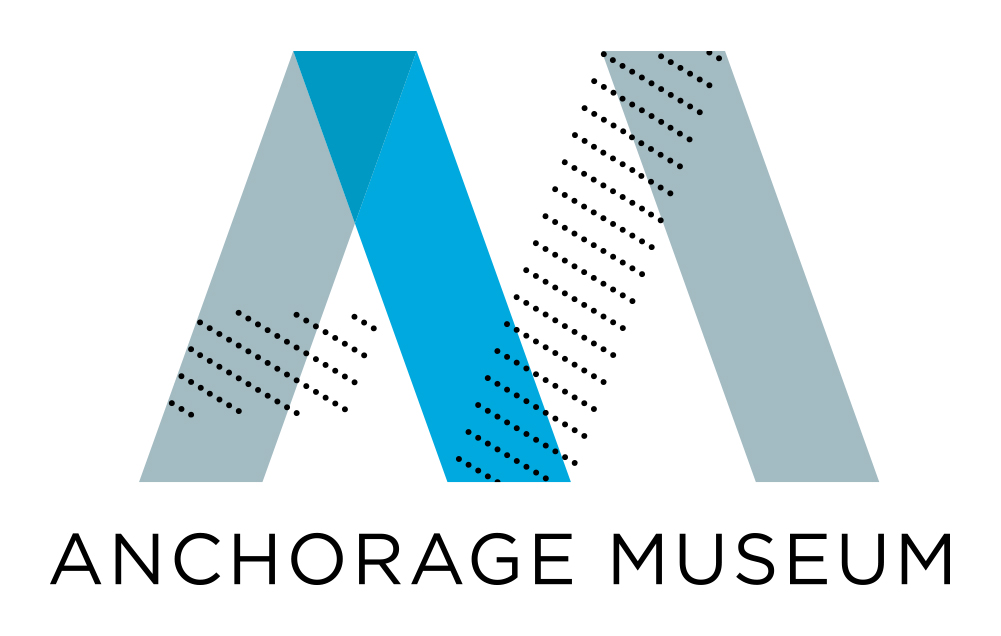 Revised for release: Aug. 22, 2017Media Contact: Jeanette Moores, 907-929-9227, jmoores@anchoragemuseum.org SEPT/OCT 2017 SCHEDULE OF PROGRAMS AND EXHIBITIONS*EDITORS PLEASE NOTE: This release replaces previous schedules. Download related media images at anchoragemuseum.org/media. Information provided below is subject to change. To confirm details and dates, call the Marketing and Public Relations Department at 907-929-9227.NEWS								page 1SEPTEMBER EVENTS					page 3OCTOBER EVENTS						page 8THOMAS PLANETARIUM: SEPTEMBER 			page 14THOMAS PLANETARIUM: OCTOBER			page 15CLASSES AND WORKSHOPS: SEPTEMBER		page 17CLASSES AND WORKSHOPS: OCTOBER		page 18CURRENT EXHIBITIONS					page 19PARTNER PROGRAMS					page 23VISITOR INFORMATION AND MUSEUM HOURS	page 24NEWSNew Anchorage Museum Science Passport Explore the world of science at the Anchorage Museum and get exclusive access to workshops with your own Science Passport, available in the Discovery Center. Visitors who complete and return Science Passports documenting their experiences in the Discovery Center, Exploration Station, Spark!Lab, Smithsonian Arctic Studies Center and Thomas Planetarium will be invited back for exclusive family science workshops. Complete and turn in passports by Oct. 8 to participate in the Oct. 15 workshop and by Nov. 11 to participate in the Nov. 18 workshop. For additional information, visit anchoragemuseum.org.1 Million Cups, Artists and EntrepreneursSecond Wednesday in the month beginning Sept. 13 Join entrepreneurs and artists for a morning cup of joe at the Anchorage Museum and hear guest presenters discuss ideas. 1 Million Cups at the Anchorage Museum is a monthly session about arts and entrepreneurship based on the notion that entrepreneurs discover solutions as they network over coffee. Supported in part by the Kauffman Foundation, this free national program is designed to educate, engage and connect entrepreneurs with their communities. Free; use the 7th avenue entrance.  Polar Nights returns Sept. 15This Friday after-hours series returns Sept. 15 when the museum stays open late with discounted admission from 6 to 9 p.m. through April. Anchorage Museum Continuing Education Classes 10 a.m. to noon, Sept. 27, Oct. 11, 25, Nov. 8, 22 and Dec. 6Learn more about the true North through a seasonal series of classes featuring art, science, history or anthropology experts who will illuminate themes explored in the museum’s exhibitions and collections. The classes will take many forms, including in-person or remote lectures and tours. $20 per class, $100 for all six classes. Registration required. Register for all six by Sept. 26; or individually up to one day before event at anchoragemuseum.org. Museum Winter Hours begin Oct. 1The museum shifts to its winter schedule Oct. 1 through April 30:Sundays, noon to 6 p.m. Mondays, closedTuesdays-Thursdays and Saturdays, 10 a.m. to 6 p.m. Fridays, 10 a.m. to 9 p.m.Note: The museum will be closed on Thanksgiving Day, Nov. 23.Vision & Voice: An Anchorage Museum Lecture SeriesGain perspective on the human experience from history, film, literature, science and culture thought leaders like Ric Burns, Nikole Hannah Jones and Steven Johnson through the Anchorage Museum’s Vision & Voice lecture series. In conjunction with the opening of the Alaska exhibition, this series explores powerful storytelling, issues of race and gender, and the possibilities that come with thought-provoking conversations and innovative thinking. Lectures happen select Fridays at 7 p.m. in the Anchorage Museum auditorium.Oct. 13: Ric Burns, is an American documentary filmmaker and writer. He has written, directed and produced historical documentaries since the 1990s, beginning with his collaboration on the celebrated PBS series The Civil War (1990), which he produced with his older brother Ken Burns.Nov. 10: Nikole Hannah Jones, a National Magazine Award-winning journalist who writes on modern-day civil rights for the New York Times Magazine. An investigative journalist, she covers racial injustice and has written extensively on the history of racism and inequality, and is recognized as an authority on housing discrimination and racial segregation, desegregation and resegregation in American schools. She was named Journalist of the Year by the National Association of Black Journalists and to The Root 100. She is also a 2017 New America Emerson fellow. Dec. 8: Steven Johnson is an American popular science author and media theorist. He authored nine books focusing on the intersection of science, technology and personal experience. He is co-creator of three influential websites: the pioneering online magazine FEED; the Webby Award-winning community site Plastic.com; and the hyperlocal media site outside.in. A contributing editor to Wired, he writes regularly for the New York Times, Wall Street Journal and Financial Times, among others. His book, “How We Got To Now,” became a PBS six-part series. Painting Night in Muse 6 to 9 p.m. Thursday, Nov. 9The first of several Painting Nights in Muse begins Nov. 9 with local artist Christina Wilson. Gather with friends for an evening of socializing and painting. Add a beverage or appetizer from the Muse menu. $50 non-members, 10 percent discount for museum members. Fee includes instruction and materials; food and beverages extra. For more information call 907-929-9230 or email kkroon@anchoragemuseum.org.  Crafted in Alaska and ReadAlaska Book Fair10 a.m. to 6 p.m. Friday and Saturday, Nov. 24-25Noon to 5 p.m. Sunday, Nov. 26Crafted in Alaska (formerly Crafts Weekend) is Alaska’s premier juried crafts show featuring Alaska-made items from dozens of Alaska artists. The ReadAlaska Book Fair, featuring Alaska authors, illustrators, small presses and independent publishers, also happens this weekend. This is a great time to purchase a book and have it signed by the author. Free museum general admission during the event. Fees still apply for premium exhibitions and planetarium shows.SEPTEMBER EVENTSDiscovery Center Science Labs2 and 4 p.m. dailyAsk questions, make predictions and conduct experiments at the museum’s hands-on Exploration Station. New themes monthly. Included with museum admission.First Friday at the Anchorage Museum6 to 9 p.m. Friday, Sept 1Enjoy free admission to museum galleries, Live in the Planetarium performance by Indian Agent of Sitka and live elevator music from the Nuther Brothers. Free admission thanks to ConocoPhillips; Thomas Planetarium admission extra.Live in the Planetarium: Live music with Indian Agent 
7:30 p.m. Friday, Sept 1
Sitka-based Indian Agent (formerly Silver Jackson) is the music and performance collaboration between visual artists and musicians Yéil Ya-Tseen (Nicholas Galanin), OCnotes (Otis Calvin III) and Zak Dylan Wass. Influenced by folk and electronica and paired with powerful visuals, Indian Agent’s music promises an unforgettable planetarium experience. $10 ($9 museum members). Leviathan6 p.m. Friday, Sept. 12 hours 20 minutes 2015This is the latest drama from Andrey Zvyagintsev, the acclaimed director of The Return (Venice Film Festival Golden Lion winner and Golden Globe nominee), with music by Phillip Glass. Kolya (AlexeÏ Serebriakov) lives in a small fishing town near the stunning Barents Sea in Northern Russia. He owns an auto-repair shop that stands right next to the house where he lives with his young wife Lilya (Elena Liadova) and his son Roma (SergueÏ Pokhodaev) from a previous marriage. The town's corrupt mayor Vadim Shelevyat (Roman Madianov) is determined to take away his business, his house, as well as his land. First the Mayor tries buying off Kolya, but Kolya unflinchingly fights as hard as he can so as not to lose everything he owns including the beauty that has surrounded him from the day he was born. To learn more about Russian history and the U.S. purchase of Alaska from Russia visit the museum’s Polar Bear Garden: The Place Between Russia And Alaska on view through Sept. 17.Friday Piano Music in Muse5 to 9 p.m. Friday, Sept. 1Enjoy an appetizer or dinner and drinks, while listening to live piano music in Muse on Friday evenings through December.Battle of the Breweries6 to 9 p.m.Muse features three draft beers, Blue Moon Belgian Wit, Kenai Brewing Honeymoon Hefeweizen and Glacier BrewHouse Hefeweizen. Enjoy a flight of three beers with a specially paired appetizer for $20. Ages 21 and older.Bank of America Museums On Us9 a.m. to 6 p.m. Saturday, Sept. 2Bank of America and Merrill Lynch cardholders enjoy free museum general admission on the first Saturday of every month when they show their credit or debit card along with photo ID. Offer is valid for one free admission ticket per cardholder and is nontransferable. In addition, Bank of America cardholders also receive a 10 percent discount on purchases at the Museum Shore on these days. No other discounts apply.Celluloid Wednesdays: “Dawson City: Frozen in Time”7 p.m. Wednesday, Sept. 62 hours; 2016“Dawson City: Frozen in Time” depicts the history of this Canadian Gold Rush town by chronicling the life cycle of a singular film collection through its exile, burial, rediscovery and salvation. This meditation on cinema’s past from director Bill Morrison pieces together the bizarre true history of a long-lost collection of 533 nitrate film prints from the early 1900s. Dawson City was settled in 1896 and became the center of the Canadian Gold Rush that brought 100,000 prospectors to the area. It was also the final stop for a distribution chain that sent prints and newsreels to the Yukon. The films were seldom, if ever, returned. The now-famous Dawson City Collection was uncovered in 1978, when a bulldozer working its way through a parking lot dug up a horde of film cans. Morrison draws on these permafrost-protected, rare silent films and newsreels, pairing them with archival footage, interviews, historical photographs and an enigmatic score by Sigur Rós collaborator and composer Alex Somers. Celluloid Wednesdays is a midweek film series that offers audiences the chance to view celluloid film prints, historic narratives, documentaries, ethnographic and experimental films on the big screen. Presented in partnership with the Alaska Moving Image Preservation Association (AMIPA). Free; use museum’s 7th Avenue entrance.  Music in the Museum
12:15 to 1 p.m. Thursday, Sep. 7
Enjoy a lunchtime classical concert for all ages presented by the Sitka Summer Music Festival.  Cellist Zuill Bailey, violinist Nikita Borisevich, and other featured musicians will perform highlights from the Alaska Airlines Autumn Classics concert series. Included with admission. Free Film: “Smoke Signals”6:30 p.m. Saturday, Sept. 91 hour 29 minutes; 1998Written by acclaimed author Sherman Alexie, “Smoke Signals” is a humorous yet serious story about Victor, a young man struggling with forgiveness. The movie gives viewers a glimpse into the contemporary Native American world and is created by an almost exclusively Native American cast. The film is based on Alexie’s short story, “This is What It Means to Say Phoenix, Arizona.” Free; use museum’s 7th Avenue entrance.  1 Million Cups, Artists and Entrepreneurs: Holly Nordlum9 a.m. Wednesday, Sept. 13Join entrepreneurs and artists for a morning cup of joe at the Anchorage Museum and hear guest presenter Holly Nordlum’s film idea that addresses social justice. 1 Million Cups at the Anchorage Museum is a monthly session about arts and entrepreneurship and based on the notion that entrepreneurs discover solutions as they network over coffee. Supported in part by the Kauffman Foundation, this free national program is designed to educate, engage and connect entrepreneurs with their communities. Free; use the 7th Avenue entrance.  Celluloid Wednesday: “Things to Come”7 p.m. Wednesday, Sept. 132 hour 10 minutes; 1936A 1936 collaboration between writer H. G. Wells, producer Alexander Korda and designer and director William Cameron Menzies, “Things to Come” is a science fiction classic and a prescient political work that predicts a century of turmoil and progress. Skipping through time, “Things to Come” bears witness to world war, disease, dictatorship and utopia and was conceived, written and overseen by Wells himself as an adaptation of his own work. Celluloid Wednesdays is a midweek film series that offers audiences the chance to view celluloid film prints, historic narratives, documentaries, ethnographic and experimental films on the big screen. Presented in partnership with the Alaska Moving Image Preservation Association (AMIPA). Free; use the museum’s 7th Avenue entrance. Music in the Museum
12:15 to 1 p.m. Thursday, Sep. 14
Enjoy a lunchtime classical concert for all ages presented by the Sitka Summer Music Festival.  Cellist Zuill Bailey and other featured musicians will perform highlights from the Alaska Airlines Autumn Classics concert series. Included with admission. Educator Preview: Expansion and Alaska Exhibition6 to 9 p.m. Thursday, Sept. 14Educators in K-12, higher education and informal learning environments may preview the new Alaska exhibition and the Rasmuson Wing Art of the North galleries and hear about the many museum education offerings and resources for teachers and students. Free to educators, please register at anchoragemuseum.org/programs/educators/educator-events.Anchorage Museum Expansion Grand Opening Weekend9 a.m. to 9 p.m. Friday, Sept. 159 a.m. to 6 p.m. Sunday, Sept. 16-17The grand opening for the new Rasmuson Wing and the Art of the North galleries, the new Alaska exhibition, and the expanded Discovery Center is Friday, Saturday and Sunday, Sept. 15-17. Explore new spaces and exhibitions on guided and self-guided tours, enjoy free films in the auditorium, Polar Nights also kicks off this weekend with half-price admission to galleries from 6 to 9 p.m. Polar Nights runs Friday evenings through April. Find a grand opening weekend events schedule of at anchoragemuseum.org/grandopening.Polar Nights: Friday After-Hours Kick-Off6 to 9 p.m. Friday, Sept. 15The third season of Polar Nights kicks off Sept. 15 during the Anchorage Museum New Wing and Alaska exhibition grand opening weekend. Explore the Anchorage Museum’s new wing and the Art of the North Galleries, the redesigned Alaska exhibition, John Mireles Neighbors exhibition, Ray Troll and Kirk Johnson’s Cruisin’ the Fossil Coastline exhibition, Lead Pencil Studio’s Ephemeral State exhibition, Welcome to Our North: Branding Anchorage installation. Check out the updated Discovery Center and the renovated A Street Patio. There will be piano music in Muse and Tanana Trio will be playing in the West elevator. Museum admission is half-price or free Fridays from 6 to 9 p.m. through April. For a complete schedule of grand opening weekend events, see anchoragemuseum.org/grandopeningPiano Music in Muse5 to 9 p.m.Tom Bargelski plays the grand piano in Muse.Guided Public Tours6 p.m. Art of the North7 p.m. Alaska exhibitionTour the new Art of the North Galleries and the Alaska exhibition with museum experts. Tours begin at gallery and exhibition entrance. Preview: Murmur6 to 8 p.m. Seattle-based artist John Grade will provide a preview of Murmur, an installation that combines kinetic sculpture with a mixed-reality holographic experience, placing visitors within an Arctic landscape. Grade will demonstrate the Hololens technology and exhibit small-scale works related to the final Murmur structure that will be on view next summer.Elevator Music 6:30 to 8:30 p.m.Enjoy the Tanana Trio in the West elevator.Lecture: Ray Troll and Kirk Johnson7 p.m. Prepare to look at the world in a whole new way – through the eyes of a walrus-and ammonite-obsessed scientist and an artist with a fondness for cheeseburgers, ratfish and trilobites – in this talk by Alaska artist Ray Troll and paleontologist Kirk Johnson, director of the Smithsonian National Museum of Natural History. The two logged more than 10,000 miles and 250 days traveling the North American coast in search of fossils for the Cruisin’ the Fossil Coastline exhibit. Join them for a discussion about their fossil collecting journeys and the art and science behind the exhibition. Included with admission.  Print Signing: Ray Troll and Kirk Johnson8 p.m. Ray Troll and Kirk Johnson will sign exhibition prints in the Cruisin’ the Fossil Coastline exhibition.Celluloid Wednesday: “Eames: The Architect and the Painter”7 p.m. Wednesday, Sept. 201 hour 20 minutes; 2011Design history was born in a cavernous warehouse on a gritty street in Venice Beach, California, where Charles and Ray Eames set up their Renaissance-style studio during World War II. Though the Eames’ are best known for their ubiquitous furniture and the signature innovation of the classic Eames chair, this documentary shows Charles and Ray applying the same process of inquiry to architecture, exhibitions and their quirky, beautiful films. “Eames: The Architect and the Painter” is directed by Jason Cohn and Bill Jersey. Celluloid Wednesdays is a midweek film series that offers audiences the chance to view celluloid film prints, historic narratives, documentaries, ethnographic and experimental films on the big screen. Free; use the museum’s 7th Avenue entrance.  Design Weekend Anchorage 9 a.m. to 9 p.m. Friday, Sept. 22 9 a.m. to 6 p.m. Saturday and Sunday, Sept. 23-24Now in its second year, Design Weekend Anchorage brings together designers and the public for a weekend of discussions, workshops and events. With the Anchorage Museum as the hub, Design Weekend Anchorage highlights distinct local materials, voices, images and ideas, Northern identity and great design. Find additional information at anchoragemuseum.org/designweekend.Polar Nights at the Anchorage Museum6 to 9 p.m. Friday, Sept. 22Explore the Anchorage Museum’s new wing and the Art of the North Galleries, the redesigned Alaska exhibition, John Mireles Neighbors exhibition, Ray Troll and Kirk Johnson’s Cruisin’ the Fossil Coastline exhibition, Lead Pencil Studio’s Ephemeral State exhibition, Welcome to Our North: Branding Anchorage installation. Check out the updated Discovery Center and the renovated A Street Patio. Enjoy piano music in Muse. Select galleries and spaces are open late with discounted admission Fridays through April. Wells Fargo Free Day: Welcoming Week Anchorage9 a.m. to 6 p.m. Saturday, Sept. 23Enjoy free museum admission all day. Explore Anchorage’s diversity with an afternoon of multi-cultural song, dance and spoken word events at the Welcoming Anchorage Community Celebration. See the free film “Sailing A Sinking Sea” in the auditorium. Check out the museum’s latest exhibitions, new Art of the North Galleries, Discovery Center and more. Sponsored by Wells Fargo. Fees still apply for premium exhibitions and planetarium shows.Free Film: “Sailing A Sinking Sea”2 p.m. Saturday, Sept. 231 hour 5 minutes 2015Directed by Olivia O Wyatt, this film explores the Moken people’s mythology, language and relationships with the sea, spanning from Indonesia to Myanmar. Numbering less than 3,000, they are nomads scattered throughout the Andaman Sea and the Mergui Archipelago of Thailand and Myanmar. Nearly all Moken people survived the 2004 tsunami, thanks to premonitions from their shamans and ancestral wisdom gained from generations of living intimately with the sea. Since then, they have been pressured to assimilate into the mainstream and mainland. Their culture is evaporating, and along with it, their vast wisdom of the sea. Free.Celluloid Wednesday: Avant Garde Classics: Gunvor Nelson Films7 p.m. Wednesday, Sept. 27Experimental filmmaker Gunvor Nelson focuses on themes of childhood, memory, home/homeland, displacement, aging and feminism. Born in 1931 in Stockholm, Sweden, Nelson has been making moving image art since the mid 1960s. Four works will be screened from 16mm film: “Schmeerguntz” (15 minutes, 1966), “My Name is Oona” (10 minutes,1969), “Take-Off” (10 minutes, 1972) and “Old Digs” (20 minutes, 1993). Celluloid Wednesdays is a midweek film series that offers audiences the chance to view celluloid film prints, historic narratives, documentaries, ethnographic and experimental films on the big screen. Free; use the museum’s 7th Avenue entrance.  Polar Nights at the Anchorage Museum 6 to 9 p.m. Friday, Sept. 29Explore the Anchorage Museum’s new wing and the Art of the North Galleries, the redesigned Alaska exhibition, John Mireles Neighbors exhibition, Ray Troll and Kirk Johnson’s Cruisin’ the Fossil Coastline exhibition, Lead Pencil Studio’s Ephemeral State exhibition, Welcome to Our North: Branding Anchorage installation. Check out the updated Discovery Center and the renovated A Street Patio. Select galleries and spaces are open late with discounted admission Fridays through April. Anchorage Museum Gala5:30 p.m. Saturday, Sept. 30Celebrate the art, culture, history and science of the North during this intimate evening filled with elegance and fun. Gala proceeds support the museum’s many exhibitions and quality education programs. For more information, call 907-929-9226 or visit anchoragemuseum.org/gala.OCTOBER EVENTSDiscovery Center Science Labs2 and 4 p.m. Tuesdays through SundaysAsk questions, make predictions and conduct experiments at the museum’s hands-on Exploration Station. New themes monthly. Included with admission.Blink: Creative Play10:30 to 11:30 a.m. ThursdaysBlink engages young children through open-ended play, hands-on workshops, storytelling, art and science. Best for ages 5 and younger. Included with admission. Saturday Morning Cartoons in the Planetarium
10:30 a.m. and 11:30 a.m. SaturdaysWatch Saturday morning cartoons about art, history and science at the Thomas Planetarium. These immersive, full-dome shows change monthly. $4 to $6 plus museum admission. Tickets available online at anchoragemuseum.org.Wild Shore New Music Concert: Chamber Music for Alaska’s Sesquicentennial1 p.m. Sunday, Oct. 1In commemoration of the Alaska Sesquicentennial, Wild Shore New Music presents works by living composers whose inspiration came from their experiences with Alaska’s natural beauty and indigenous cultures. Program includes compositions by John Luther Adams and Julia Wolf, among others. Founded in 2013 by three Alaskans who now live in New York – Katie Cox, Andie Springer and Conrad Winslow - Wild Shore presents adventurous new chamber music. In the past four seasons, Wild Shore has brought musicians from some of the nation’s leading contemporary ensembles to Southcentral Alaska, including Can All Stars, Mivos Quartet, California EAR Unit and Eighth Blackbird. Included with museum admission.Celluloid Wednesdays: “RUMBLE: The Indians Who Rocked the World7 p.m. Wednesday, Oct. 42017 1 hour 35 minutesThis revelatory documentary by Catherine Bainbridge and Alfonso Maioranabrings to light the profound and overlooked influence of indigenous people on popular music in North America. Focusing on music icons like Link Wray, Jimi Hendrix, Buffy Sainte-Marie, Taboo (The Black Eyed Peas), Charley Patton, Mildred Bailey, Jesse Ed Davis, Robbie Robertson and Randy Castillo, “RUMBLE: The Indians Who Rocked the World” shows how these pioneering Native American musicians helped shape the soundtracks of our lives. Celluloid Wednesdays is a midweek film series that offers audiences the chance to view celluloid film prints, historic narratives, documentaries, ethnographic and experimental films on the big screen. Free; use the museum’s 7th Avenue entrance.  Blink: Storytime in the Dome10:30 to 11:30 a.m. Thursday, Oct. 5Enjoy a live retelling of classic and modern tales in this immersive Thomas Planetarium experience. Blink engages young children through open-ended play, hands-on workshops, storytelling, art and science. Best for ages 5 and younger. Included with admission. First Friday at the Anchorage Museum
6 to 9 p.m. Friday, Oct. 6Enjoy a live performance in the Thomas Planetarium, a lecture from award-winning Alaska photographer David Jensen in the auditorium, elevator music by Kenny Williams, and a Cuba-inspired dance performance by Katie O’Loughlin. Free museum admission from 6 to 9 p.m. thanks to ConocoPhillips. Thomas Planetarium tickets extra.David Jensen Lecture: Adventures with Layla and Dogs on Alaska’s Trails7 p.m. Local photographer David Jensen, recognized by Alaska Dispatch News readers as “2016 Best of Alaska Photographer,” will provide a visual stroll along Alaska trails with hundreds of dogs. He will share engaging anecdotes from the trail and beyond, and talk about his newly released photo books. Joining him at this event is Jensen’s canine hiking companion, Layla. Free. Dance Performance with Katie O’Loughlin: Untold Stories Are Still Alive6:30 and 8 p.m.Performance artist Katie O’Loughlin shares perspectives from a recent research trip to Havana, Cuba, in a dance performance. A recent graduate of the University of Alaska Anchorage Theatre and Dance Department, O’Laughlin visited Cuba to study the country’s dance community and how politics, culture, economics and environment has impacted its dance culture. Free.Battle of the Breweries
6 to 9 p.m.
Muse features lager beers in this month’s Battle of the Breweries: Silver Gulch Fairbanks Lager, Anchor Brewing California Lager and Kenai Peninsula Brewers Reserve. Enjoy a choice a beer flight and an appetizer for $20. Ages 21 and older. David Pettibone: Year with a Tree exhibition opening Change is both the subject and the medium of this series by artist David Pettibone. Join the artist on the opening night of this exhibit recording change around a single tree in Eagle River Nature Center. Included with admission.Bank of America Museums On Us9 a.m. to 6 p.m. Saturday, Oct. 7Bank of America and Merrill Lynch cardholders enjoy free museum general admission on the first Saturday of every month when they show their credit or debit card along with photo ID. Offer is valid for one free admission ticket per cardholder and is nontransferable. In addition, Bank of America cardholders also receive a 10 percent discount on purchases at the Museum Shore on these days. No other discounts apply.1 Million Cups, Artists and Entrepreneurs: Duke Russell9 a.m. Wednesday, Oct. 11Join entrepreneurs and artists for a morning cup of joe at the Anchorage Museum and hear guest presenter Duke Russell discuss his new foray into art-inspired product development. 1 Million Cups at the Anchorage Museum is a monthly session about arts and entrepreneurship based on the notion that entrepreneurs discover solutions as they network over coffee. Supported in part by the Kauffman Foundation, this free national program is designed to educate, engage and connect entrepreneurs with their communities. Free; use the 7th avenue entrance.  Celluloid Wednesdays: “The Third Man”7 p.m. Wednesday, Oct. 111 hour 40 minutes; 1949; This legendary tale of love, deception and murder begins when pulp novelist Holly Martins travels to shadowy, postwar Vienna only to find himself investigating the mysterious death of an old friend, black-market opportunist Harry Lime. Film critics credit brilliant performances by Joseph Cotten, Alida Valli, and Orson Welles; Anton Karas' evocative zither score; Graham Greene’s razor-sharp dialogue; and Robert Krasker’s dramatic use of light and shadow; with the staying power of this film directed by Carol Reed. Screened from a 16 mm print. Celluloid Wednesdays is a midweek film series that offers audiences the chance to view celluloid film prints, historic narratives, documentaries, education, ethnographic and experimental films on the big screen. Presented in partnership with the Alaska Moving Image Preservation Association (AMIPA). Free; use the museum’s 7th Avenue entrance.  Polar Nights at the Anchorage Museum6 to 9 p.m. Friday, Oct. 13Select galleries and spaces are open late with discounted admission Fridays through April.Vision & Voice: Ric Burns7 p.m. Friday, Oct. 13An American documentary filmmaker and writer, Ric Burns has written, directed and produced historical documentaries since the 1990s, beginning with his collaboration on the celebrated PBS series The Civil War (1990), which he produced with his older brother Ken Burns. The Anchorage Museum’s Vision & Voice lecture series features thought leaders from history, film, literature, science and culture, who reflect upon the human experience. In conjunction with the opening of the Alaska exhibition, this series explores powerful storytelling, issues of race and gender, and the possibilities that come with thought-provoking conversations and innovative thinking. Future speakers include Nikole Hannah Jones and Steven Johnson. $20, $18 members. POP: The Art of Fandom exhibition opensExplore the collectibles, contemporary art and fandom sub-cultures in this exhibition celebrating the things people like in our mass and global culture. Meet Harry Potter illustrator Cliff Wright in an open studio in the gallery from 7 to 8 p.m.Artist Studio: Ted Kim6:30 to 8:30 p.m. Friday, Oct. 13Alaska illustrator Ted Kim is known for his intricate, textured drawings. Observe his art-making and learn more about his process during this pop-up artist studio in the museum atrium. Included in museum admission, which is half-price on Fridays during Polar Nights. Bead Arts Gala10 a.m. to 6 p.m. Saturday, Oct. 14Noon to 5 p.m. Sunday, Oct 15Meet more than 50 bead artists from across Alaska at the state's premier bead show. This year’s Alaska Bead Society event’s featured artist is Carol Jones, who incorporates lampwork glass and metalsmithing into her work. Activities include glass bead-making demonstrations and a make-and-take beading techniques table. Museum members receive a 10 percent discount on purchases. Free museum general admission. Alaska Native Films Screening2 to 4 p.m. Sunday Oct. 15In celebration of this week’s First Alaskans Institute Elders & Youth Conference and the Alaska Federation of Natives Convention, the Anchorage Museum is screening six short films by and about Alaska Native peoples, including recently discovered “Once Our Way” (1977) by the late Yup'ik filmmaker Andrew J. Chikoyak and “The Last Walk” (2017) by Unangax filmmaker Anna Hoover. An audience question-and-answer session with Hoover follows. Free.Celluloid Wednesdays: Marina Abramovic: “The Artist is Present”7 p.m. Wednesday, Oct. 181 hour 40 minutes; 2012Using her own body as a vehicle, pushing herself beyond her physical and mental limits – and at times risking her life in the process – Marina Abramovic creates performances that challenge, shock and move viewers. The documentary follows Abramovic as she prepares for a major retrospective of her work at the Museum of Modern Art in New York. Celluloid Wednesdays is a midweek film series that offers audiences the chance to view celluloid film prints, historic narratives, documentaries, ethnographic and experimental films on the big screen. Free; use the museum’s 7th Avenue entrance.  Melting the Ice Curtain: A Discussion with David Ramseur6:30 p.m. Wednesday, Oct. 18On the 150th anniversary of Alaska’s transfer to the US from Russia, Anchorage author David Ramseur discusses a prolific period in Alaska-Russia relations, the post-Cold War melting of the Ice Curtain and future U.S.-Russia relations. A visiting scholar in public policy at UAA’s Institute of Social and Economic Research, Ramseur has just completed a new book, Melting the Ice Curtain: The Extraordinary Story of Citizen Diplomacy on the Russia-Alaska Frontier. Free; use the museum’s 7th Avenue entrance.Polar Nights at the Anchorage Museum6 to 9 p.m. Friday, Oct. 20Select galleries and spaces are open late with discounted admission Fridays through April.Cabin Fever: Prost Polka and Oktoberfest6 to 9 p.m. Friday, Oct. 20Fend off cabin fever with polka, films, music, beer and sausage on the museum’s A Street Patio. The 16 mm films screened outdoors will include underground documentary filmmaker Les Blank’s “In Heaven There is No Beer?”, a joyous romp through the dance, food, music, friendship and even religion of the Polka. In addition, two classic, avant garde films on 16 mm prints by Peter Kubelka, Adebar and Schwechater, will be shown. Kick up your heels to the traditional Bavarian music by Alaska Blaskapelle performing in traditional dress — including lederhosen, long trachten socks and alpine hats. This lively music features polkas, marches with a few waltzes interspersed. Portable heaters on site. Dance lessons provided. Included with admission, which is half-price on Fridays from 6 to 9 p.m. for Polar Nights. Cash bar and food for purchase. 21 and older. Unbound: Mother Tongues6 p.m. Friday, Oct. 20More than 100 languages are spoken in Anchorage. Gather for readings and discussion to explore the challenges and possibilities of translation and the role of language revitalization. Writers will share their work in conversation with local experts, scholars and educators. The museum’s Unbound series loosens words from the page through experimental literary events. Included with admission, which is half-price on Fridays from 6 to 9 p.m. for Polar Nights.Celluloid Wednesdays: Avant Garde Classics: “Nosferatu”7 p.m. Wednesday, Oct. 251 hour 20 minutes; 1922 Celebrate Halloween a little early with the 1922, classic, silent film “Nosferatu,” which set the standard for modern-day vampire myths. This terrifying, gothic horror film influenced vampire legends and later Dracula productions. “Nosferatu” is considered by some to be the greatest adaptation of Dracula. Live music accompaniment by The Absurdist Ensemble. Celluloid Wednesdays is a midweek film series that offers audiences the chance to view celluloid film prints, historic narratives, documentaries, ethnographic and experimental films on the big screen. Presented in partnership with the Alaska Moving Image Preservation Association (AMIPA). Free; use the museum’s 7th Avenue entrance.  Urban Homestead 101: Harnessing the Power of Fungi5 to 7 p.m. Friday, Oct. 27 Delve into the fungi kingdom and explore basic mushroom identification and ways to preserve and use these dynamic organisms with Far North Fungi and local mycologist Christin Anderson. $20, members receive 10 percent discount.Polar Nights at the Anchorage Museum6 to 9 p.m. Friday, Oct. 27Select galleries and spaces are open late with discounted admission Fridays through April.el∙e∙men∙tal: earth 6 to 9 p.m. Friday, Oct. 27The museum's el·e·men·tal series examines the classical elements of earth, air, water, fire and spirit through a modern scientific perspective with hands-on activities and input by local experts. In this first program of the series, explore the museum’s exhibition, Crusin’ the Fossil Coastline, and hear from the mushroom farmers of Far North Fungi about how earth is both a life-giving substance and an ancient, ever-changing body. This evening’s program is tailored for adults and also includes planetarium shows, hands-on creating in Spark!Lab and explorations of volcanoes, fossils and fungi. Included with museum admission, which is half-price or free on Fridays for Polar Nights. Halloween at the Anchorage Museum4:30 p.m.; 6 to 10 p.m. Tuesday, Oct. 31Choose from a family-friendly afternoon showing of The Ooky Spooky Light Show in the planetarium or two cool evening events at the Anchorage Museum: an all-ages costume party, costume contest, DJ, dancing and Allison Warden as AKU-MATU; or a Halloween Spooktacular for ages 21 and older with a “spook easy” with cash bar.  The Ooky Spooky Light Show4:30 p.m. Experience Halloween music in the Thomas Planetarium. Classic and favorite Halloween tunes such as “The Monster Mash,” “Ghostbusters,” “Thriller” and more come to life with playful and spooky visuals. $6 plus museum admission.Iñupiat Halloween with AKU-MATU6 p.m. to 10 p.m.Join “AKU-MATU” (the rap name of Allison Warden) to celebrate Halloween like she does in her village. Everyone is invited to the all-inclusive, all-ages costume party beginning at 6 p.m. Costume contest begins at 7 where participants are encouraged to “perform” their costumes for the crowd to win the hearts of the judges. Music finishes out the night with an energetic performance by AKU-MATU and DJ WD4D. $10 adults/students ages 13 and older; $5 children 3 through 12; members receive a 10 percent discount.Halloween Spooktacular: The Ooky Spooky Light Show 6:30, 7:15 and 8 p.m. Kick off Halloween night with The Ooky Spooky Light Show in the Thomas Planetarium. This 21-and-older evening event melds classic and favorite Halloween tunes such as “The Monster Mash,” “Ghostbusters,” “Thriller” and more with funny, spooky visuals and a “spook easy,” with cash bar until 9 p.m. $10. Tickets available at anchoragemuseum.org; space is limited.THOMAS PLANETARIUM: SEPTEMBERThe following schedule is valid Sept. 1-30. Prices vary from $4 to $10, not including museum admission, unless otherwise noted. Learn more and buy tickets at anchoragemuseum.org. Astronomy Photographer of the Year 201610:30 a.m. dailyEvery year the Royal Observatory Greenwich runs an international competition called the Astronomy Photographer of the Year (APY). Sit back and watch as images from the 2016 competition fill the planetarium dome, and spark imagination and interest in astronomy and photography. $6 plus museum admission.Global Soundscapes11:30 a.m. dailyTake off on an ear-opening journey into the science of sound and the exciting new field of soundscape ecology with Global Soundscapes. Experience basic acoustics through fun interactive activities and incredible slow-motion footage of pulsating musical instruments, vibrating vocal cords and slobbering raspberries. Learn how animal sounds occupy unique sonic niches in lush, orchestral soundscapes. Discover how soundscape ecology can be used to assess the biodiversity and health of global ecosystems. $6 plus museum admission. Above Alaska12:30 p.m. dailyThe aurora borealis are a notable feature in the Land of the Midnight Sun. Above Alaska takes you to Alaska’s remote forests and mountains to experience a night under the northern lights. Shot in vivid, high-resolution, 4k, full-dome format, the presentation features some of the best aurora displays from the last two years filmed from different locations throughout the state. See and experience the aurora the same way Alaskans do, but without the frostbite. $6 plus museum admission. Totality1:30 p.m. dailyFrom lunar to total solar, this show is all about eclipses. Look back at how eclipses helped prove the theory of general relativity, and look forward to upcoming eclipses and where to see them. Witness what happens when caught in the shadow of the moon and the sun plunges into a total solar eclipse. $6 plus museum admission. Above Alaska2:30 p.m. dailyThe aurora borealis are a notable feature in the Land of the Midnight Sun. Above Alaska takes you to Alaska’s remote forests and mountains to experience a night under the northern lights. Shot in vivid, high-resolution, 4k, full-dome format, the presentation features some of the best aurora displays from the last two years filmed from different locations throughout the state. See and experience the aurora the same way Alaskans do, but without the frostbite. $6 plus museum admission. River of Bears3:30 p.m. dailyObserve Alaska’s iconic brown bears as they nurture cubs, fish for salmon and play in their natural environment. This immersive, full-dome planetarium show plants you in the middle of the McNeil River State Game Sanctuary, where more than 100 brown bears congregate each summer to bulk up for the harsh winter. Learn how the bears’ remarkable intelligence and instincts help them survive in the Alaska wilderness. $6 plus museum admission. Living in the Age of Airplanes4:30 p.m. dailyWatch a story about how the airplane has changed the world. Filmed in 18 countries across all seven continents, Living in the Age of Airplanes renews appreciation for one of the most extraordinary and awe-inspiring aspects of the modern world. The film is produced and directed by Brian J. Terwilliger (One Six Right), narrated by Harrison Ford and features an original score by Academy Award-winning composer James Horner. $6 plus museum admission. Friday Music NightsLive in the Planetarium: Indian Agent7:30 p.m. Friday, Sept. 1 Sitka-based Indian Agent (formerly Silver Jackson) is the music and performance collaboration between visual artists and musicians Yeil Ya-Tseen (Nicholas Galanin), OCnotes (Otis Calvin III), and Zak Dylan Wass. Indian Agent’s music, influenced by folk and electronica and paired with powerful visuals, creates an unforgettable planetarium experience. $10, $9 for museum members.THOMAS PLANETARIUM: OCTOBERThe following schedule is valid Oct. 1-31.  Prices vary from $4 to $8 and do not include museum general admission (unless otherwise noted). Learn more and buy tickets at anchoragemuseum.org. Earth, Moon & Sun10:30 a.m. SaturdayCoyote has a razor-sharp wit, but he’s confused about what he sees in the sky. Join this character in a show that discusses American Indian star lore, lunar phases, eclipses and space exploration. $6 plus museum admission.Cosmic Colors11:30 a.m. SaturdayDiscover why the sky is blue, why Mars is red and more in this adventure along the cosmic color spectrum. Tour the interior of a plant leaf, voyage through a human eye, see inside a roaring fire and learn about recent scientific breakthroughs in determining the actual colors of dinosaurs. $6 plus museum admission. Life: A Cosmic Story12:30 p.m. Saturday and SundayHow did life on Earth begin? Find out on this journey through time. Witness key events since the Big Bang that set the stage for life. See the first stars ignite, galaxies coalesce and entire worlds take shape. On a young Earth, two scenarios for the dawn of life are presented: one near a turbulent, deep-sea hydrothermal vent and the other in a primordial hot puddle on a volcanic island. $6 plus museum admission. Global Soundscapes1:30 p.m. Saturday and SundayTake off on an ear-opening journey into the science of sound and the exciting new field of soundscape ecology with Global Soundscapes. Experience basic acoustics through fun interactive activities and incredible slow-motion footage of pulsating musical instruments, vibrating vocal cords and slobbering raspberries. Learn how animal sounds occupy unique sonic niches in lush, orchestral soundscapes. Discover how soundscape ecology can be used to assess the biodiversity and health of global ecosystems. $6 plus museum admission. Sunstruck2:30 p.m. Saturday and SundayDiscover the wonders of the sun. Its incredible energy has supported life on earth for millennia, but is now threatening our technology and way of life. Travel to the distant future to discover our sun’s connection to the universe’s cosmic cycle of life and death. $6 plus museum admission.Supervolcanoes3:30 p.m. Tuesday through SundayTravel back in time and experience the massive volcanic eruptions that shaped Earth and the solar system. Journey to Yellowstone National Park, Neptune’s moon Triton and Jupiter’s moon Io to witness historic eruptions. $6 plus museum admission. $6 plus museum admission.The Ooky Spooky Light Show4:30 p.m. Tuesday through SundayExperience Halloween music in the Thomas Planetarium. Classic and favorite Halloween tunes such as “The Monster Mash,” “Ghostbusters,” “Thriller”  and more come to life with playful and spooky visuals. $6 plus museum admission.Friday Evenings in Thomas Planetarium
Space Odyssey 7:30 p.m. Friday, Oct. 6 Find out the latest in astronomy news in this live show designed to highlight current astronomical events and discoveries. This three-part show includes information on the latest space mission updates, what's new in the night sky during the month and screens short astronomy films.Pink Floyd: Dark Side of the Moon 7:30 p.m. Friday, Oct. 13       Immerse yourself in Pink Floyd’s “Dark Side of the Moon.” This full-dome music and light show expands on the classic album through captivating HD graphics. Not a typical laser show, but the next generation of computer generated imagery. Audience advisory: Adult subject matter. Tickets are half-price as part of Polar Nights, the museum's Friday after-hours series: $5 plus museum admission.Pink Floyd: The Wall 7:30 p.m. Friday, Oct. 20      
Lose yourself in Pink Floyd’s masterpiece “The Wall.” This full-dome music and light show interprets this classic album through mesmerizing HD graphics. This is not a laser show, but the next generation of computer generated imagery. Audience advisory: Adult subject matter. Tickets are half-price as part of Polar Nights, the museum's Friday after-hours series: $5 plus museum admission.Adult Halloween Spooktacular: The Ooky Spooky Light Show6:30, 7:15 and 8 p.m. Tuesday, Oct 31Kick off Halloween night with The Ooky Spooky Light Show in the Thomas Planetarium. This 21-and-older evening event melds classic and favorite Halloween tunes such as “The Monster Mash,” “Ghostbusters,” “Thriller” with funny, spooky visuals and a “spook easy,” with cash bar until 9 p.m. $10. Tickets available at anchoragemuseum.org; space is limited.CLASSES AND WORKSHOPS: SEPTEMBERThe Anchorage Museum offers a variety of classes for all ages and abilities. Find complete class listings and registration information at anchoragemuseum.org/learn.Story Works Alaska College Essay Workshop10 a.m. to noon, Saturdays Sept. 2, 9, 16Join the Anchorage Museum and Story Works Alaska for a free essay-writing workshop: Identity and the Admission Essay. This three-part workshop is designed for current high school students working on personal statements for college and scholarship applications. High school seniors working on an application or scholarship essay and juniors who want to get a head start on the essay writing process are welcome to register. Students will get one-on-one tutorials on their essays and are expected to commit to all three sessions. Free; registration required at anchoragemuseum.org. Dinosaurs: Family Art Workshop with Ray Troll2 to 4 p.m. Sunday, Sept. 17Join Alaska artist Ray Troll for a family-friendly art workshop inspired by dinosaurs from the exhibition Cruisin’ the Fossil Coastline. Materials provided. Best for ages 6 and older. $10 per registrant, museum members receive 10 percent discount. Pre-registration required. Anchorage Museum Continuing Education Class: Russian America 10 a.m. to noon Wednesday, Sept. 27University of Alaska Anchorage professor of anthropology Alan Boraas PhD and University of Oregon associate professor of history Ryan Jones will delve into Russian America history and its effect on the Dena’ina and Alaska for two one-hour lectures. The Anchorage Museum Continuing Education Program is a seasonal series of classes featuring art, science, history or anthropology experts who will illuminate themes explored in the museum’s exhibitions and collections. Each 2-hour class is $20, $100 for all six. Registration required. Register for all six by Sept. 26 or individually up to one day before the class at anchoragemuseum.org. CLASSES AND WORKSHOPS: OCTOBERTeen Studio10 a.m. to noon, Saturdays twice monthly beginning Oct. 6The Anchorage Museum seeks passionate, innovative high school-age students to participate in its Teen Studio program for the 2017/2018 school year. The Teen Studio is a group of young, creative leaders who advise, inspire and shape community-building at the museum and beyond. The Teen Studio meets twice a month to talk about bettering our community, learn from arts professionals and create art. Sept 15 is deadline for applications, which are available at  www.anchoragemuseum.org. Anchorage Museum Continuing Education Class: Art and Artists10 a.m. to noon Wednesday, Oct. 11The second in this continuing education series features a session about the art of Inupiaq artist James Kivetoruk Moses and a tour of the exhibition A Year with a Tree with David Pettibone. The Anchorage Museum Continuing Education Program is a seasonal series of classes featuring art, science, history or anthropology experts who will illuminate themes explored in the museum’s exhibitions and collections. $20. Register by Oct. 10 at anchoragemuseum.org. Anchorage Museum Continuing Education Class: Alaska History10 a.m. to noon, Wednesday, Oct. 25The third in this continuing education series features a tour of the Alaska exhibition with Aaron Leggett, curator of Alaska history and culture, and a presentation with Ann Fienup Riordan, PhD, about lessons learned while working on a highway project along the Bering Sea. The Anchorage Museum Continuing Education Program is a seasonal series of classes featuring art, science, history or anthropology experts who will illuminate themes explored in the museum’s exhibitions and collections. $20. Register by Oct. 24 at anchoragemuseum.org.CURRENT EXHIBITIONS Exhibitions are included with museum admission unless otherwise noted. I Am InuitOn view through Sept. 3For the people who reside there, Alaska’s Arctic isn’t a curiosity, a wasteland or an untouched wilderness – it is home. The human dimension of the Arctic is the focus of I Am Inuit, a project launched in July 2015, by the Inuit Circumpolar Council-Alaska that connects people with the Arctic through a shared humanity. This exhibition features the photographs of Anchorage-based Iñupiaq photographer Brian Adams. Adams travels to Inuit communities throughout the Alaskan Arctic to capture Inuit (Iñupiaq, Yup’ik, Cup’ik and St. Lawrence Island Yupik) life and culture. Polar Bear GardenOn view through Sept. 17Alaska and Russia are intimately connected by land and history, but also distant, separated by water, language, war and politics. Ridiculed by Congress and the press as Seward’s “ice box” and President Andrew Johnson’s “polar bear garden,” the 1867 purchase of Alaska from Russia was controversial at the time. Today, ice, ambition, oil and commerce continue to define the complex relationship between Alaska and Russia. Talk abounds of Russia claiming for itself both Alaska and Crimea; of a bold Russian-led transcontinental railway project linking Siberia with North America; and of traversing the Bering Strait through what could become the world’s longest tunnel. Alaska and Russia's northern regions share more than propaganda; they are known for record cold, fur, ice cream, huskies and the hardiest and most adaptable people. Objects in the exhibition include the historic treaty and the purchase check. Archival and contemporary photographs combine with cartoons, feature-length films, and Cold War propaganda to take viewers on a journey between Alaska and Russia since the purchase — exploring stereotypes, language, storytelling, boundaries and crossings. Slow On view through Sept. 24, 2017Slow TV (Sakte-TV in Norwegian) is a term used for a genre of live "marathon" television coverage of an ordinary event in its complete length. Its name is derived both from the long endurance of the broadcast and the natural slow pace of the program's progress. It was popularized in the last decade by the Norwegian Broadcasting Corporation (NRK), beginning with the broadcast of a 7-hour train journey in 2009. Slow TV has become widely popular in Norway – so much so that the BBC and Netflix have adopted the programming.Ephemeral State by Lead Pencil StudioOn view Sept. 15, 2017, through Jan. 14, 2018Within the boundaries of a single state, Alaska contains an extreme diversity of geologic and seasonally unique ephemeral conditions impossible to capture in two-dimensional paintings and photographs. A backdrop of ice, steam, rain, snow and clouds attract many to visit and live in Alaska. Nearly 2 million people are compelled to travel to Alaska each year to experience the impressive scale, beauty and wilderness that define the state. Underlying this immense annual pilgrimage is the desire to witness one of the most striking natural elements that define the Alaska environment: water. Conversely, global warming is poised to affect the future of Alaska. Glacial melt-off, water temperature change and permafrost collapse could each intimately affect tourism, the industrial economy, immigration and indigenous cultures. Ephemeral State is a research-based art project of Seattle-based design firm Lead Pencil Studio that seeks to capture the elusive qualities of water in its three physical states - liquid, solid and gas - within the Alaska environment. We’ll explore the three-dimensional characteristics of snow, ice, waves, steam, clouds and rain through digital capture and output technology and create an alternative representation of the 49th state using data gathered from the scientific community and the Alaska environment using (LiDAR), photogrammetry and digital modeling techniques. This project is an extension of Lead Pencil Studio’s interest in exploring the otherwise intangible aspects of the environment we inhabit using advanced tools to aid our understanding of the world in a similar mannerthat perspective and photography did centuries ago. The installation presents these findings as a collection of artifacts that preserve the elusive qualities from these mystical attractions in a context that is equal parts retail tourist display and scientific documentation. Cruisin’ the Fossil CoastlineOn view through Sept. 9, 2018Be prepared to look at the world in a whole new way – through the eyes of a walrus-and ammonite-obsessed scientist and an artist with a fondness for cheeseburgers, ratfish and trilobites – in this exhibition on Alaska fossils. Alaska artist Ray Troll and paleontologist Kirk Johnson, director of the Smithsonian National Museum of Natural History, logged more than 10,000 miles and 250 days traveling the North American coast in search of fossils and the stories they tell. They visited museums, dove into research collections, hung out with fellow scientists and artists, and visited active dig sites via automobile, small airplane and boat. This exhibition focuses on their Alaska fossil adventures and the remarkable stories that fossils reveal: the history of life on Earth punctuated by killer asteroids and mass extinctions; the ancient geology of prehistoric Alaska and its giant sea-going reptile, the ichthyosaur; the most beautiful of all fossils named after an Egyptian god (ammonites); the long-vanished polar desert landscape of Alaska’s Mammoth Steppe; the 13-feet-tall Mega Bear of the Pleistocene; the 50 million-year-old “walking whale,” a limbed ancestor to the finned species we know today; and the mystery surrounding the Lipscomb Bone Bed, a mass “grave” of hundreds of duckbill dinosaur bones. Included in this hands-on, all-ages exhibition are life-size sculptures and models, images of prehistoric creatures and real fossils along with paintings, hand-drawn maps, and light and audio installations by Troll.John Mireles: Neighbors On view through April 8, 2018Photographer John Mireles photographs people up-close, full of character and larger-than-life. Mireles travels from state to state capturing in his portraits the faces of America. By documenting communities, he highlights the individuals who make up our national identity, reminding us what it means to be a good neighbor—to help each other feel welcome, safe and recognized. In 2017, Mireles photographed people of Anchorage in neighborhoods throughout the city. This exhibition includes images from that project. Alaska ExhibitionOn view through Dec. 31, 2017Alaska is a land of contrasts and extremes, a complex social and natural landscape that lends itself to myth and cliché. The Alaska exhibition tells this story of Alaska through multiple voices and perspectives reflecting the ingenuity, technology, ways of knowing and intimate understanding of the landscape that have allowed people to survive and thrive across the North. The exhibition is organized by 11 themes reflecting essential aspects of life in Alaska, both today and throughout the state’s rich history. These themes reveal the identity of Alaska and its people. On view are more than 400 objects from the Anchorage Museum’s collections, including several acquired or on loan especially for this new exhibition. Visitors will experience immersive installations throughout the exhibition with elements of sculpture, video and interactivity, soundscapes, moving images and cinematic narratives with participative moments. The visitor journey follows an intuitive clockwise path that begins and ends at the same point. Visitors move forward in time, exploring themes and absorbing Alaska’s history as it relates to contemporary issues. At the heart of the gallery is a central space for hosting artists and performances, welcoming school groups, conducting readings, engaging in storytelling, and gathering for events. Visitors may also explore a complementary gallery for temporary exhibitions related to Northern narratives, which opened this past May. Together, these elements invite visitors to consider for themselves what Alaska really is: what is real, what is myth, and what lives in that place in between.
Art of the North GalleriesOn view through Dec. 31, 2017The Art of the North galleries in the Museum’s new wing present the museum’s art collection from the perspectives of American art and an international North. Paintings, sculpture, photography, video and other media offer varied perceptions of Northern landscape and wilderness through historical and contemporary depictions of both land and people. These new galleries deliver a compelling narrative for the North. Presented are documentary works from expedition artists along with Romantic landscapes by 19th and 20th century painters and works by contemporary artists for whom landscape is shown as place in transition, at risk and altered by man. The indigenous perspective is critical to portraying the North. Museums have long segregated indigenous artwork from other traditional, modern and contemporary works. With this installation, the two are combined into one narrative of the North. The Rasmuson Wing expands the amount of space dedicated to the museum’s collection from 3,000 to 25,000-square-feet. Combined, these spaces will put on view approximately 200 works from the permanent collection.  David Pettibone: Year with a TreeOn view through Jan. 15, 2018Change is both the subject and the medium of this series by artist David Pettibone. A single tree becomes a constant against which change is measured. Each work is made on location; some over the course of days, some weeks and some months. The project takes the form of numerous drawings, watercolors and oils which investigate, in detail, a single tree at the Eagle River Nature Center from May 11, 2016, to May 11, 2017, and how the changing of the seasons affects the tree. These works are composed in all types of weather so that the changing environment — from sunshine to wind, rain and snow — may affect the painter (and thus, the painting) as much as the tree itself. In addition to several small and medium sized works throughout, Pettibone is producing four large-scale paintings of the tree, one for each season.The Art of FandomOn view through Feb. 4, 2018This all-ages exhibition explores the things people like in our mass and global culture through collectables, contemporary art and fandom sub-culture. Included are anime, manga and Japanese-inspired culture, comic books and graphic novels, literature and television fandom, furry fandom, music and real-person fandom. This is an international exhibition, with artists from Japan, Australia, Canada, Netherlands, United Kingdom and United States. Some of the participating artists include Sebastian Musada, Red Hong Yi, Cliff Wright, Marco d’Alfonso among others. Points of View: PerseveranceOn view through Feb. 15, 2018The Anchorage Museum’s Points of View exhibition series showcases the permanent collection from the perspective of a guest curator. Perseverance, an unconventional conceptual installation curated by artist Sonya Kelliher-Combs, is a personal exploration of the transformative power of utilitarian objects. Featuring Alaska Native art and functional objects from the museum’s permanent collection, Perseverance challenges the usual perception of Alaska Native objects. Individually, the objects in this exhibit might reflect history, culture, family and lifeways. Collectively, however, they exhibit speak loudly to the social ills that many Alaska Native people have experienced: abuse, marginalization, commodification and other struggles. Some of these issues are tough to confront, and speaking of them is often taboo. Kelliher-Combs believes that “these problems, although challenging, must be voiced to transform and promote healing.” Her exploration of them through this presentation of Points of View is a positive testament to the innovation and perseverance of Native cultures. Kelliher-Combs grew up in Nome, Alaska, before pursuing her Bachelor of Fine Arts degree from the University of Alaska Fairbanks and Master of Fine Arts degree from Arizona State University. Her artwork has been exhibited extensively across Alaska and has been included in numerous national and international traveling exhibitions. In 2007, Kelliher-Combs received the prestigious Eiteljorg Fellowship for Native American Fine Art. CURRENT ATRIUM INSTALLATIONSTerraNearly 1,200 modular LED light panels present viewers with abstract digital and moving images of Arctic landscapes and wildlife.PARTNER PROGRAMSCook Inlet Historical Society: The men behind the U.S. acquisition of Russian America7 p.m. Thursday, Sept. 21Longtime Alaska reporter Mike Dunham discusses the lives of the men who arranged the US acquisition of Russian America in 1867. Dunham is the author a pair of short biographies -- The Man Who Bought Alaska: William H. Seward and The Man Who Sold Alaska: Tsar Alexander II of Russia – that tell the stories of the most important diplomats in the 19th century—Tsar Alexander II of Russia and American Secretary of State William Henry Seward. Free; use museum’s 7th Avenue entrance.Design WeekendVarious Times. Friday, Sept. 22 to Sunday, Sept. 24Now in its second year, Design Weekend Anchorage brings together designers and the public for a weekend full of discussions, workshops and events. Happening in Anchorage Sept. 22-24, with the Anchorage Museum as the hub, Design Weekend Anchorage 2017 highlights distinct local materials, voices, images and ideas, Northern identity and great design. Visit anchoragemuseum.org/designweekend. Welcoming Anchorage Community CelebrationNoon to 3 p.m. Saturday, Sept. 23Celebrate Anchorage’s diversity with an afternoon of multi-cultural song, dance and spoken word events at the Welcoming Anchorage Community Celebration. Organized by Bridge Builders and supported by numerous community partners, Welcoming Anchorage’s partner organizations host informational tables with multi-lingual translations of materials available. Last year partner organizations featured more than 50 different translated brochures. Welcoming Anchorage is a collaboration between the Municipality of Anchorage, local businesses and organizations proud of Anchorage as a culturally vibrant and globally competitive community. For more information, contact Darrel Hess, 907-343-4783, or HessDW@muni.org. Free.Origin Myths and Memories: 35 Years of Alaska Quarterly Review7 p.m. Sunday, Oct. 1Celebrate 35 years of the literary magazine Alaska Quarterly Review. The evening begins with the world premiere of "Shaawatke'e's Birth," a short film made of the poem of the same name translated in Tlingit and English by Alaska poets Xh'unei Lance Twitchell and Emily Wall. Following the film, Carol E. Mayer, a curator at the Museum of Anthropology at the University of British Columbia, guides the audience through "In the Footprint of the Crocodile Man,” a presentation exploring the memories, myths and contemporary art of a land of extremes not so different from Alaska, with mountains, volcanoes, rain forest and diverse peoples grappling with their past and future in the Sepik River region of Papua New Guinea. For additional information, visit aqreview.org or email uaa_aqr@uaa.alaska.edu. Free; use museum’s 7th Avenue entrance.Bead Arts Gala10 a.m. to 6 p.m. Saturday, Oct. 14Noon to 5 p.m. Sunday, Oct 15Meet more than 50 bead artists from across Alaska at the state's premier bead show. This year’s Alaska Bead Society event’s featured artist is Carol Jones, who incorporates lampwork glass and metalsmithing into her work. Activities include glass bead-making demonstrations and a make-and-take beading techniques table. Museum members receive a 10 percent discount on purchases. Free museum general admission. Cook Inlet Historical Society Panel Discussion: Treaty of Cession: Causes and Consequences7 p.m. Thursday, Oct. 19Explore the reasons Russia sold its colony, the international reaction to the sale and possible reasons Alaska Natives do not subscribe to the notion that Russia “sold Alaska.” Moderated by Stephen Haycox, PhD, University of Alaska Anchorage professor emeritus of history, panelists include Sergei Grinev of St. Petersburg, Russia; Ilya Vinkovetsky of Simon Fraser University, British Columbia; Andrei Znamenski of the University of Memphis, Tennessee; archivist/historian Joaqlin Estus (Tlingit); and Andrey Khalkachan, a native of Eastern Siberia. Free; use museum’s 7th Avenue entrance. VISITOR INFORMATION AND MUSEUM HOURSThe Anchorage Museum’s mission is to connect people, expand perspectives and encourage global dialogue about the North and its distinct environment. SUMMER HOURSMuseumMay 1 through Sept. 309 a.m. to 6 p.m. dailyMuseum Store and Atrium CafeOpen during museum hoursWINTER HOURSMuseumOct. 1 through April 3010 a.m. to 6 p.m. Tuesday through Thursday, Saturday10 a.m. to 9 p.m. FridayNoon to 6 p.m. SundayClosed MondayPolar NightsSpecial programming from 6 to 9 p.m. Fridays, Sept. 15 through April Free or discounted museum admissionGENERAL ADMISSIONFree for museum members, $18 adults (18-64), $15 Alaska resident adults (18-64), $12 military/senior citizens/students, $9 ages 3 to 12, free ages 2 and younger. Visitors can find general museum information at 907-929-9200 or anchoragemuseum.org. Bank of America and Merrill Lynch cardholders enjoy one free museum general admission on the first Saturday of every month with credit or debit card and photo ID. Visitors with disabilities who need special assistance may call 907-929-9254.Public parking is available in the underground garage on evenings and weekends. Handicap parking available daily. Pay parking fees at garage paybox.# # #